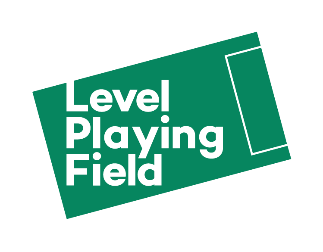 LEVEL PLAYING FIELDWORD SEARCH MOBILITYMYXUBDECSVPROTAVELEICPEOTSENSORYTSNYMDDMNBBHVTSCAQTAXMIPEQWUERTIEIRXZXUAMURISIMQLHCIASGNTMIEFEUISYTILIBISSECCABUTSZAVNSOUPYMLABWRUCAASJNJDAISTJCVTLCOYVTDHTIIEVISULCNIXZAYDTROQPWHEELCHAIRLNVOYDEGANGISVPEWSMZAMXSWBEKXAS